Name: Ibrahim                                          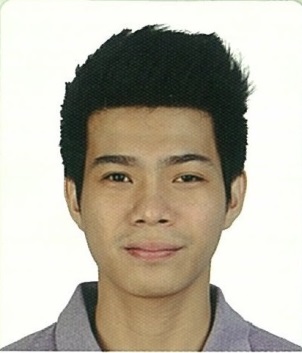 Ibrahim.333832@2freemail.com ____________________________________________________________________________RADIOLOGIC TECHNOLOGIST (HAAD PASSER)Total years of experience: 3 years and 3 monthsArea of Specialization: General Radiology, CT-ScanLICENSURESProfessional Regulation Commission (PRC)Health Authority of Abu Dhabi (HAAD)EDUCATIONAL QUALIFICATIONUniversity/Institution: Universidad de ZamboangaDegree Earned: Bachelor of Science in Radiologic TechnologyAddress: Tetuan, Zamboanga City, PhilippinesDETAILED EMPLOYMENT HISTORYHospital: Chong Hua HospitalAddress: Fuente Osmeña, Cebu City, PhilippinesNumber of Beds: 660 bedsPosition: Radiologic TechnologistDuration: October 16, 2013 – PresentDUTIES AND RESPONSIBILITIESPrepares patient for radiological procedure by positioning patient; adjusting immobilization devices; moving equipment into specified position; adjusting equipment controls to set exposure factors.Minimizes radiation to patient and staff by practicing radiation protection techniques and observing As Low as Reasonably Achievable (ALARA).Interview the patient prior to his/her procedure for history.Rotate in daily assignment such as, Surgery/C-arm, Fluoroscopy, and Portable x-ray.Protects patients and employees by adhering to infection-control policies and protocols.Scanning all documents after the procedure.Helped reduce patient anxiety by explaining procedures and establishing a comfortable environment.Observe patient to ensure safety and comfort during the procedure.Assisting physicians in the performance of fluoroscopic procedures, and administration of contrast media.Assisting interventional radiologist in performance of CT-Scan guided biopsy using CT fluoroscopy.Operate fluoroscope to aid physician to view and guide wire or catheter through blood vessels to area of interest.Check the patency IV Line of the patient for contrast procedure.Maintains department supplies inventory by checking stocks weekly to determine inventory level.PROCEDURES/CASES HANDLEDAll routine non-contrast X-ray procedures such as:Chest x-rayThoracic cage/Rib cageSkull x-ray and paranasal sinusesAbdominal x-ray and KUBVertebral column and scoliotic seriesUpper and lower extremities Skeletal SurveyHead and NeckPelvisScanogramSpecial procedure examination (with contrast media examinations) in accordance with what the radiologist and clinician wants:Esophagogram/barium swallowUpper GI seriesSmall bowel series/small intestinal seriesBarium enemaVoiding CystourethrogramT-tube CholangiogramDistal colostogramIntravenous pyelographyPerform procedures done in operating theater using C-ARM such as:Endoscopic retrograde cholangiopancreatographyChest tube insertionPercutaneous needle lung biopsyIntra-operative cholangiogramOrthopedic proceduresPerform CT-Scan plain, contrast and angiographic procedures such as:Coronary AngiogramBrain plain/contrast/angiographyNeck plain/contrast/angiographyChest plain/contrast/angiographyPulmonary embolism angiographyAortogramWhole abdomen plain/contrast/angiographyLower extremities plain/contrast/angiography)Colonoscopy plain and contrastCalcium ScoringStonogramCervical, thoracic, Lumbar, Sacrum and CoccyxDental ScanUrographyEQUIPMENT HANDLED:MOBILE X-RAY MACHINES:Carestream – DRX RevolutionGE – AMX 4CT-SCAN MACHINE:Siemens - Somatom Definition Flash (256 slice)Siemens - Somatom Definition AS with fluoroscopy (64 slice)Mallinckrodt - Optivantage DH InjectorX-RAY AND FLUOROSCOPY MACHINE:Siemens - Axiom Aristos VXSiemens – Luminos FusionSwissray – ddRelementC-ARM:GE - Fluorostar 7900GE – BrivoSKILLSCompetent, sensitive and personable with patients.Conformed to department policies, procedures, and regulations. Organized – Excellent time management and prioritization skills.Computer literate.Good communication skill. CERTIFICATION, TRAININGS AND AWARDRegistered with the Professional Regulation Commission of Radiologic TechnologistsMember of the Philippine Association of Radiologic Technologists (PART)American  Heart Association (AHA) Basic Life Support (BLS) certifiedFire Safety and Awareness TrainingSuccessfully completed the Optivantage Injector TrainingCT-Scan Coronary TrainingOutstanding performance in General Radiology Department last December 2014